TRƯỜNG ĐẠI HỌC VĂN LANGKHOA: XÂY DỰNGĐÁP ÁN ĐỀ THI KẾT THÚC HỌC PHẦNHọc kỳ 3 , năm học 2021 - 2022Mã học phần: DXD0130Tên học phần: CƠ HỌC ĐẤTMã nhóm lớp học phần: 213_DXD0130_01Thời gian làm bài (phút/ngày): 90 PHÚTHình thức thi: Tự luậnCâu 1 (4 điểm): Lớp 1: Cường độ ALĐCĐ đối với đất dính: 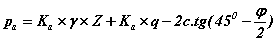 Với: (0.25đ)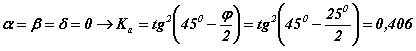 Tại Z = 0 =>  (0.25đ)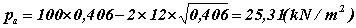 Tại Z =3 m => Pa = 0,406 x 18 x 3 + 25,31 = 47,234 (kN/m2)  (0.25đ)Tổng ALĐCĐ do lớp 1 tác dụng lên đoạn tường 3m:E=  x 3 x (25,31 +47,234 ) = 108,816 (kN/m)                              (0.5đ)Điểm đặt Ea1 cách chân tường = 3 +( x 3 x  )= 4,349 (m)    (0.5đ)Lớp 2: Cường độ ALĐCĐ đối với đất rời: 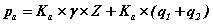 Với:  (0.25đ)q1 = 100 kN/m2 ; q2 = 18 x 3 = 54 kN/m2Tại Z = 0 => Pa = 0,333 x ( 100 +54) =51,282 (kN/m2) (0.25đ)Tại Z = 3m => Pa = (10 x 3 ) + ( 0,333 x 9 x 3+ 51,282) =90,273 (kN/m2)  (0.25đ)Tổng ALĐCĐ do lớp 2 tác dụng lên đoạn tường 3m: E=  x 3 x (51,282 + 90,273) = 212,332 (kN/m)             (0.5đ) Điểm đặt Ea2 cách chân tường =  x 3 x  = 1.362 (m)         (0.5đ)Tổng ALĐCĐ tác dụng lên toàn thân tường:Ea = E + E =108,816 + 212,332 =321,148 (kN/m)                (0.5đ)Điểm đặt Ea cách chân tường:Z = =  =2,374 (m)      (0.5đ)Câu 2 (4 điểm): a/. Sức chịu tải cực hạn của nền đất: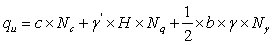      (0.25đ) (0.5đ)b/.  (0.5đ)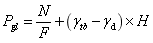  = (0.5đ) => k0= 0.138 (0.25đ)Tại điểm M ta có: k0 = 0,138  (0.25đ)   (0.5đ)Câu 3 (2 điểm): Khi nền thoát nước 1 chiều:P1 = 8 x 6=48kN/m2  => e1 = 1,416 (0.25đ)P2 =48 + (2 x 18) = 84kN/m2  => e1 = 1,331 (0.25đ)= =   x 12 = 0,422 (m)  (0.25đ)                 a0= x =  x   = 9,77.   (0.25đ)= =  =   (0.25đ)   (0.25đ) = 0.1625 =16.25 %   (0.25đ)                 =0,422 x 0,1625=0.068 (m) =6.8 (cm)  (0.25đ)Ngày biên soạn: 06/07/2022Giảng viên biên soạn đáp án đề thi: ThS. Lê Thanh LoanNgày kiểm duyệt:10/07/2022Trưởng Bộ môn kiểm duyệt đề thi: TS. Nguyễn Hoàng TùngSau khi kiểm duyệt đề thi, Trưởng (Phó) Khoa/Bộ môn gửi về Trung tâm Khảo thí qua email: khaothivanlang@gmail.com bao gồm file word và file pdf (được đặt password trên 1 file nén/lần gửi) và nhắn tin password + họ tên GV gửi qua Số điện thoại Thầy Phan Nhất Linh (0918.01.03.09)